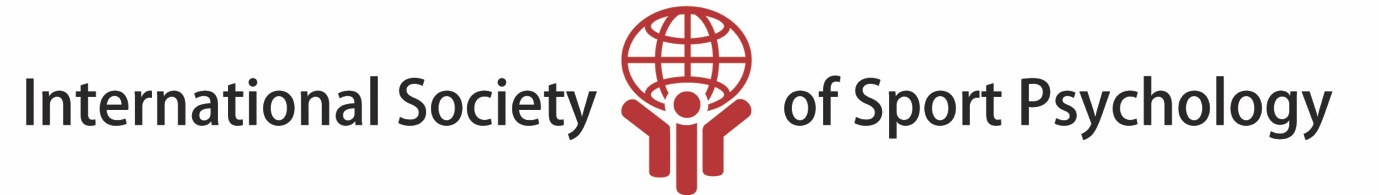 International Society of Sport Psychology Registry (ISSP-R)ISSP-R SupervisorThis document describes the application route to the ISSP-R Supervisor. In order to gain status of ISSP-R Supervisor you will need to personally submit a substantive portfolio to demonstrate  meeting the required standards. Only those who have achieved the ISSP-R status as a practitioner or demonstrated an equivalent external standard of certification can become ISSP-R Supervisors. This portfolio will establish evidence of knowledge, experience, professional activity, and underpinning philosophy in relation to providing supervision. Below you will see specific requirements and how to evidence these in your application.1. Curriculum VitaeYou will need to supply a comprehensive curriculum vitae (CV; (maximum 8 pages). Within the CV, please supply:the chronology of your educational formal experience and degrees, further professional training deemed suitable in relation to supervision, a listing of continuing educational exposures in the domain of supervision dates and names of employers where you performed supervisory roles in applied sport psychology or other relevant clinical, organizational, or industrial contexts (if applicable)Brief supplemental materials revealing academic and theoretical acumen are encouraged2. Establishing ISSP-R Supervisors Credentials You must submit a Portfolio establishing supervision competencies. Included in the Portfolio must be: the application letter describing how your supervisory status will contribute to enhancing sport psychology practice in your local/national  or international community (word limit 300); a certificate of completion of the ISSP Supervision Module; your Supervisor’s Practice Statement (see below). The Supervisor’s Practice Statement may include (but is not limited to): (i) your theoretical orientation/model and (ii) your process of supervision (e.g., providing information, feedback delivery, communication, modeling, fostering autonomy/independence; and plans for continued education). The reasoning for one’s approach is particularly important to share as an interpretive, introspective, and reflexive task.The Practice Statement should be between 600-800 words, written in English or another language that is compatible with the composition of the ISSP-R Assessor Committee [please, inquire before submitting your application]Other:Please, submit:a signed agreement to support ISSP mission a signed agreement to uphold ISSP ethical guidelinesAlso:Membership in ISSP is required for active ISSP-R Supervisor status. Supervisors will need to be active practitioners with an ISSP-R or receive a qualification deemed as its equivalent by the Accreditation Committee (e.g., acknowledging the candidate’s substantial accumulation of professional practice experience).Application ProcessYour application and supporting documents should be submitted to an address which will be provided in due course by ISSP when the Registry is launchedMaintenance of the StatusThe ISSP-R Supervisor Status is required to be renewed every 6 years. At this time, we envisage that you will need to submit: a brief application letter; proof of 9 continuing education credits (approved by ISSP); updated Supervisor’s Practice Statement, which will identify changes to supervision philosophy or describe core practices or provide a case study; and one letter of reference (derived from the supervisees served during the most recent cycle in one’s ISSP-R Supervisor status) detailing the applicant’s areas of strength, contributions to supervisee’s experiences and growth in the role of a sport psychology consultant (either as a former student [currently a SEP practitioner] or a practicing professional).